Witajcie Dziewczynki Młodsze I StarszeZnów jesteśmy  w szkole. 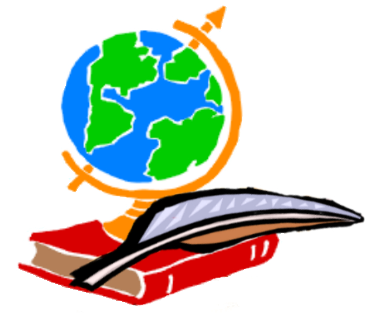  	Mamy nadzieję, że weekend był dla was czasem odpoczynku od monitorów : komórek, laptopów, komputerów. A może czasem pracy, dla tych dziewcząt, które miały dużo zaległości w pracach domowych. Jeśli udało się je nadrobić, to duuuuuży sukces. I lepsze samopoczucie w tygodniu. Może u kogoś zawisła flaga biało-czerwona, może któraś zrobiła kokardę narodową. Jeśli tak było, to zróbcie zdjęcie i podzielcie się z nami taką dokumentacją. Często, na początku tygodnia, przypominamy wam wiele przydatnych i niezbędnych informacji.Ważne!!!Wszystkie prace szkolni terapeutyczne wykonujecie samodzielnie.Pomagacie Sobie nawzajem tłumacząc niezrozumiałe kwestie.Korzystacie z podręcznika, internetu, pomocy nauczyciela, wychowawcy, terapeuty.Kontakt z nauczycielami jest w godzinach zgodnych z planem lekcji. Każda praca domowa odrabiana  jest systematycznie i odsyłana jak najszybciej po wykonaniu. Praca musi być  wyraźnie napisana i podpisana: imię, nazwisko, klasa i data.  Jeśli jest problem techniczny z wysłaniem pracy, skontaktujcie się z nami, wyślijcie do nauczyciela danego przedmiotu informację o takiej przeszkodzie.                   Jeśli nie możecie odebrać telefonu od  kogoś z kadry, to należy oddzwonić w dogodnym momencie.Dzwońcie, piszcie, informujcie nas o waszej sytuacji, samopoczuciu- będziemy was wspierać.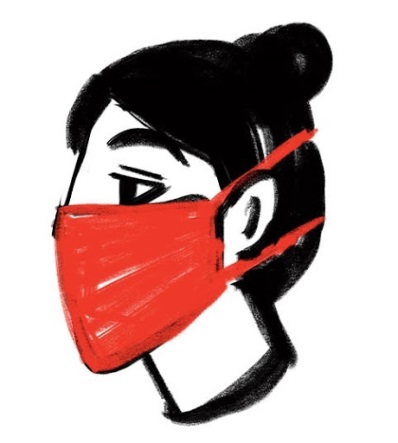 Pamiętajcie o noszeniu Maseczek…W maseczkach będziemy chodzić jeszcze przez wiele miesięcy. Dlatego warto się do niej przyzwyczaić.
Przypominamy, że noszenie maseczek, a właściwie zakrywanie ust i nosa, w Polsce jest o obowiązkowe. Należy jednak pamiętać, że noszenie maseczki nie gwarantuje ochrony przed zakażeniem koronawirusem. Maseczka bardziej zapobiega roznoszeniu wirusa. To skuteczne działanie zwłaszcza w przypadku osób, które nie wiedzą, że są chore.ŻEBY NIE ROZWIJAĆ PANDEMII, OSOBY, KTÓRE NIE MOGĄ NOSIĆ MASECZEK (NP. ZE WZGLĘDU NA ASTMĘ I CHOROBY SERCA), NIE POWINNY WYCHODZIĆ NA ZEWNĄTRZ, CHODZIĆ PO SKLEPACH ITP.Jak prawidłowo zdejmować maseczkę ochronną?Oto instrukcja WHO:Przede wszystkim bez dotykania przedniej części chwyć za wiązanie z tyłu i je rozwiąż (jeśli maska zaczepiana jest na uszy, to zacznij po kolei zdejmować każde łączenie).Po zdjęciu jednorazowej maseczki od razu umieść ją w koszu na śmieci z zamykaną klapą. Jeśli masz maseczkę bawełnianą, upierz ją, wysusz i uprasuj.Na koniec zadbaj o higienę rąk, umyj je i zdezynfekuj.Miłego spokojnego tygodnia, z wiarą, że będzie dobrze.				Ciocia Gosia i Ciocia Tosia